                         10906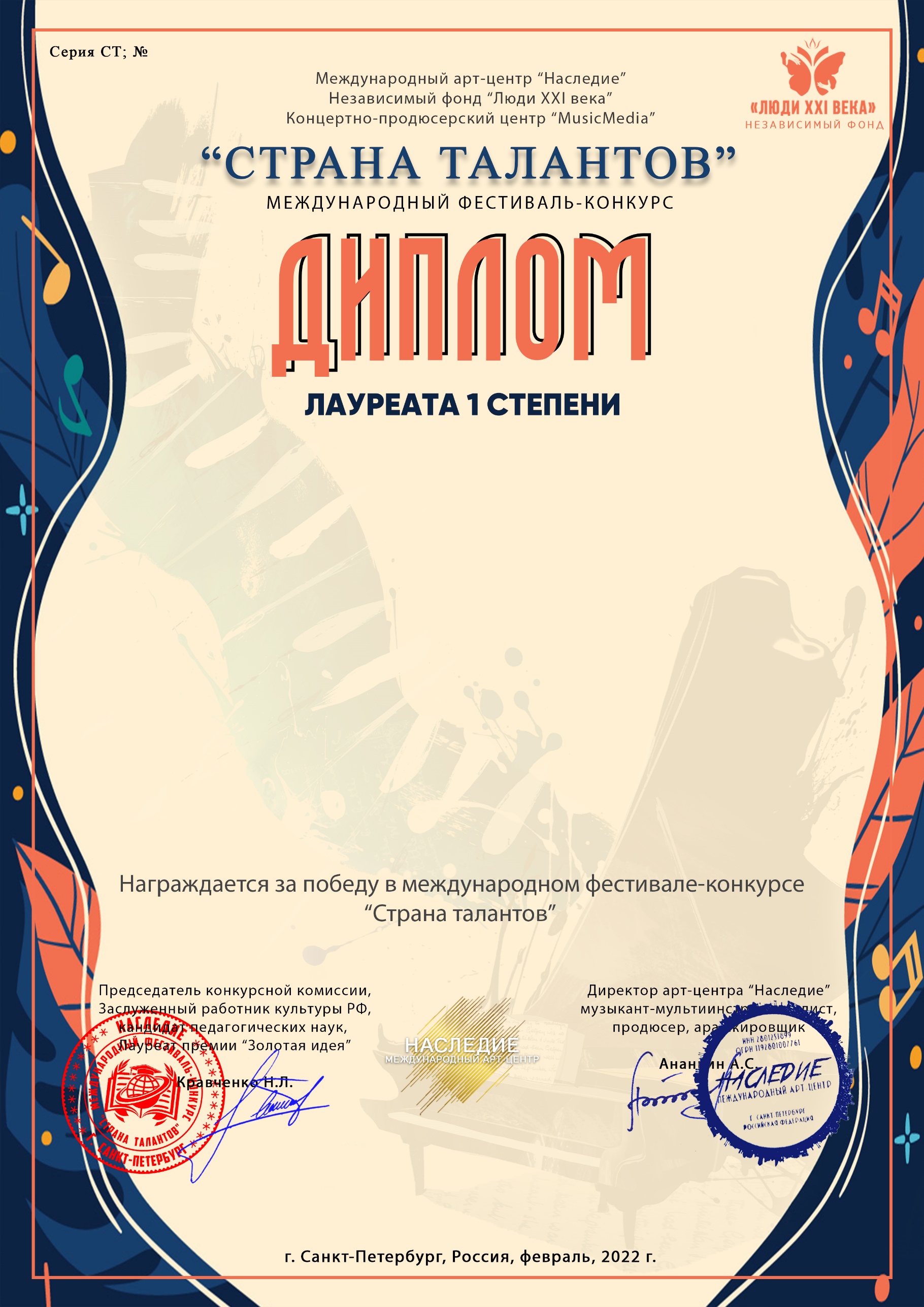 Новикова Зоя ВикторовнаКлуб «Мастерица» СМФК с.Мирный.Республика Башкортостан, Благоварский район, село МирныйНоминация: Декоративно-прикладное искусство,категория: от 26-ти летКонкурсная работа: Нетканый гобелен «Пчелка».